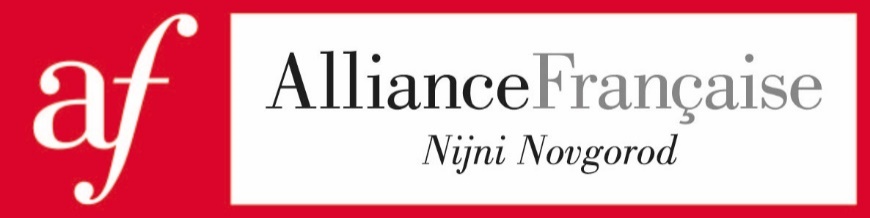 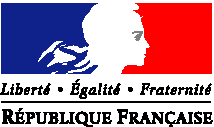 Ministère de l’Education nationale, de la recherche et de la technologieЗапись на экзамен DELF PRIMАнкета заполняется на ребенка! Фамилию и имя указывать как в загранпаспорте латинскими буквами.Дата рождения: .......................…....	    Место рождения: страна, город: ........................................Родной язык: ................................................................Адрес: ..................................................................................................................................................Индекс: ....................................                 Город: ..............................................................................Школа, класс: ……………………………………………………………………………………….ФИО родителя или законного представителя, паспортные данные (серия, дата выдачи, кем выдан) номер телефона, электронный адрес: ...................................................................................................................................................................…………………………………………………………………………………………………………………………………………………………………………………………………………………………На какой экзамен записывается кандидат:A1.1			A1			А2			
Сдавали ли вы уже экзамен DELF PRIM?   - Да		            		- НетЕсли да, укажите ваш номер кандидата: ..................................................Уровень имеющегося диплома DELF PRIM: ...........................................Дата: .......................................... Подпись родителя или законного представителя:…………………………...Фамилия кандидата:Имя кандидата: